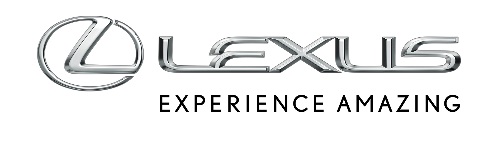 22 LISTOPADA 2022LEXUS NAJBARDZIEJ NIEZAWODNĄ MARKĄ PREMIUM WG CONSUMER REPORTSLexus liderem marek premium pod względem niezawodności w najnowszym badaniu Consumer ReportsLexus GX najbardziej niezawodnym modelem premiumLexus NX najbardziej niezawodnym hybrydowym SUV-emConsumer Reports, największa i najbardziej ceniona organizacja konsumencka w USA, bazując na danych ponad 300 000 pojazdów z roczników od 2000 do 2022 roku, opublikowała najnowszy ranking niezawodności. Dwie najwyższe pozycje zajęły marki Toyota oraz Lexus, co jest potwierdzeniem niesamowitej trwałości ich samochodów. Lexus jest też najbardziej niezawodną marką premium.Lexus od lat regularnie znajduje się na szczycie zestawienia Consumer Reports, a wśród pięciu najlepszych marek zestawienia wyróżnia się tym, że utrzymuje najwyższą jakość w całej gamie aut. Wszystkie modele Lexusa uzyskały w tegorocznym badaniu noty bardzo dobre lub przynajmniej powyżej średniej.Badanie Consumer Reports jest bardzo detaliczne, bo pod uwagę brane są zarówno tak pozornie drobne uchybienia jak piszczące hamulce czy uszkodzone wykończenie wnętrza, jak również niezwykle istotne problemy, takie jak pogwarancyjne naprawy skrzyni biegów czy problemy z układami napędu na cztery koła. W sumie takich aspektów jest 17, a do każdego rodzaju problemu przykładana jest odpowiednia waga, by stworzyć najbardziej obiektywny obraz trwałości danego auta oraz producenta. W zestawieniu Consumer Reports samochody mogły otrzymać od 0 do 100 punktów. Większość aut uzyskała wyniki między 41 a 60 punktów.Lexus GX liderem niezawodności w segmencie premiumPierwsze miejsce w zestawieniu niezawodności zajęła Toyota Corolla z napędem hybrydowym z wynikiem 93 punktów. 91 punktów uzyskał Lexus GX, który został uznany za najbardziej trwałem auto z segmentu premium. W ciągu ostatnich 12 miesięcy użytkownicy tego SUV-a zgłaszali jedynie sporadyczne problemy z systemami komunikacji i rozrywki.W czołowej dziesiątce zestawienia dostępne na amerykańskim rynku modele Lexusa i Toyoty zajęły połowę miejsc. Oprócz wyżej wymienionych aut na czwartym miejscu sklasyfikowano Toyotę Prius (89 punktów), siódme miejsce zajęła benzynowa Toyota Corolla (81 punktów), a 10. pozycja przypadła modelowi Prius Prime, czyli wersji z napędem hybrydowym typu plug in (77 punktów).Lexus NX Hybrid na czołowej pozycji w swojej klasieConsumer Reports wskazuje, że do jednej z trzech najbardziej niezawodnych kategorii pojazdów w tegorocznym zestawieniu należą SUV-y. Wśród aut z takim nadwoziem przewodzi Lexus NX Hybrid, a w czołówce zestawienia znalazły się także Toyota Highlander Hybrid oraz Toyota Venza Hybrid.Pełny ranking niezawodności marek Consumer Reports:https://www.consumerreports.org/car-reliability-owner-satisfaction/who-makes-the-most-reliable-cars-a7824554938/Ranking 10 najbardziej niezawodnych modeli Consumer Reports:https://www.consumerreports.org/car-reliability-owner-satisfaction/10-most-reliable-cars-a6569295379/